ОТЧЕТ ПО УЧЕБНОЙ ПРАКТИКЕ ПО ПОЛУЧЕНИЮ ПЕРВИЧНЫХ ПРОФЕССИОНАЛЬНЫХ УМЕНИЙ И НАВЫКОВ период прохождения практикиПодпись студента: __________________________    Оценка за практику: _____________________________Москва -  2019РАЗДЕЛ I. Бланки для прохождения практики в профильной организацииОТЗЫВ О ПРОХОЖДЕНИИ ПРАКТИКИРАБОЧИЙ ГРАФИК (ПЛАН)ПРОВЕДЕНИЯ УЧЕБНОЙ ПРАКТИКИ ПО ПОЛУЧЕНИЮ ПЕРВИЧНЫХ ПРОФЕССИОНАЛЬНЫХ УМЕНИЙ И НАВЫКОВ Индивидуальное задание,   Содержание И планируемые результатыУЧЕБНОЙ ПРАКТИКИ ПО ПОЛУЧЕНИЮ ПЕРВИЧНЫХ ПРОФЕССИОНАЛЬНЫХ УМЕНИЙ И НАВЫКОВПланируемые результаты практикиприобретение навыков практической профессиональной деятельности;освоение профессиональных компетенций по организационно-управленческой  и информационно-аналитической деятельности (ПК-1, ПК-2, ПК-5, ПК-6, ПК-8, ПК-11, ПК-12);подготовка и защита отчёта по практике.  РАЗДЕЛ II. Бланки для прохождения практики в ИМЭСОТЗЫВ О ПРОХОЖДЕНИИ ПРАКТИКИРАБОЧИЙ ГРАФИК (ПЛАН)ПРОВЕДЕНИЯ УЧЕБНОЙ ПРАКТИКИ ПО ПОЛУЧЕНИЮ ПЕРВИЧНЫХ ПРОФЕССИОНАЛЬНЫХ УМЕНИЙ И НАВЫКОВ Индивидуальное задание,   Содержание И планируемые результатыУЧЕБНОЙ ПРАКТИКИ ПО ПОЛУЧЕНИЮ ПЕРВИЧНЫХ ПРОФЕССИОНАЛЬНЫХ УМЕНИЙ И НАВЫКОВПланируемые результаты практикиприобретение навыков практической профессиональной деятельности;освоение профессиональных компетенций по организационно-управленческой  и информационно-аналитической деятельности (ПК-1, ПК-2, ПК-5, ПК-6, ПК-8, ПК-11, ПК-12);подготовка и защита отчёта по практике.  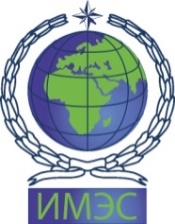 Автономная некоммерческая организация высшего образования«ИНСТИТУТ МЕЖДУНАРОДНЫХ ЭКОНОМИЧЕСКИХ СВЯЗЕЙ»INSTITUTE OF INTERNATIONAL ECONOMIC RELATIONSс «01» июля 2019 г. по «27» июля 2019 г.Выполнил студенткурсакурсаформы обучения формы обучения обучающийся по направлению подготовкиобучающийся по направлению подготовкиобучающийся по направлению подготовкиобучающийся по направлению подготовкиобучающийся по направлению подготовки38.03.02 Менеджмент,38.03.02 Менеджмент,профильпрофильпрофиль«Международный менеджмент»«Международный менеджмент»«Международный менеджмент»«Международный менеджмент»(ФИО)(ФИО)(ФИО)(ФИО)(ФИО)(ФИО)(ФИО)(ФИО)Дата сдачи отчета: 27.07.2019(Ф И О руководителя практики от ИМЭС)(подпись)27.07.2019(дата)(ФИО обучающегося)(ФИО обучающегося)(ФИО обучающегося)(ФИО обучающегося)(ФИО обучающегося)(ФИО обучающегося)(ФИО обучающегося)(ФИО обучающегося)(ФИО обучающегося)(ФИО обучающегося)(ФИО обучающегося)(ФИО обучающегося)студентстуденткурсаформы обучения факультетаформы обучения факультета3/4/53/4/5очной/очно- заочной/заочнойочной/очно- заочной/заочнойочной/очно- заочной/заочнойочной/очно- заочной/заочнойочной/очно- заочной/заочноймировой экономики и международной торговли Автономной некоммерческой организации высшего образования «Институт международных экономических связей», мировой экономики и международной торговли Автономной некоммерческой организации высшего образования «Институт международных экономических связей», мировой экономики и международной торговли Автономной некоммерческой организации высшего образования «Институт международных экономических связей», мировой экономики и международной торговли Автономной некоммерческой организации высшего образования «Институт международных экономических связей», мировой экономики и международной торговли Автономной некоммерческой организации высшего образования «Институт международных экономических связей», мировой экономики и международной торговли Автономной некоммерческой организации высшего образования «Институт международных экономических связей», мировой экономики и международной торговли Автономной некоммерческой организации высшего образования «Институт международных экономических связей», мировой экономики и международной торговли Автономной некоммерческой организации высшего образования «Институт международных экономических связей», мировой экономики и международной торговли Автономной некоммерческой организации высшего образования «Институт международных экономических связей», мировой экономики и международной торговли Автономной некоммерческой организации высшего образования «Институт международных экономических связей», мировой экономики и международной торговли Автономной некоммерческой организации высшего образования «Институт международных экономических связей», мировой экономики и международной торговли Автономной некоммерческой организации высшего образования «Институт международных экономических связей», обучающийся     по     направлению     подготовкиобучающийся     по     направлению     подготовкиобучающийся     по     направлению     подготовкиобучающийся     по     направлению     подготовкиобучающийся     по     направлению     подготовкиобучающийся     по     направлению     подготовкиобучающийся     по     направлению     подготовкиобучающийся     по     направлению     подготовкиобучающийся     по     направлению     подготовки38.03.02 Менеджмент, 38.03.02 Менеджмент, профиль«Международный менеджмент»«Международный менеджмент»«Международный менеджмент»«Международный менеджмент»«Международный менеджмент»«Международный менеджмент»в периодс «01» июля 2019 г. по «27» июля 2019 г.с «01» июля 2019 г. по «27» июля 2019 г.с «01» июля 2019 г. по «27» июля 2019 г.с «01» июля 2019 г. по «27» июля 2019 г.с «01» июля 2019 г. по «27» июля 2019 г.проходил проходил проходил учебную практику по получению первичных профессиональных умений и учебную практику по получению первичных профессиональных умений и учебную практику по получению первичных профессиональных умений и учебную практику по получению первичных профессиональных умений и учебную практику по получению первичных профессиональных умений и учебную практику по получению первичных профессиональных умений и учебную практику по получению первичных профессиональных умений и учебную практику по получению первичных профессиональных умений и учебную практику по получению первичных профессиональных умений и (наименование практики)(наименование практики)(наименование практики)(наименование практики)(наименование практики)(наименование практики)(наименование практики)(наименование практики)(наименование практики)навыков навыков навыков навыков навыков навыков навыков навыков навыков навыков навыков навыков в(полное наименование организации)(полное наименование организации)(полное наименование организации)(полное наименование организации)(полное наименование организации)(полное наименование организации)(полное наименование организации)(полное наименование организации)(полное наименование организации)(полное наименование организации)(полное наименование организации)(полное наименование организации)Руководителем практики от профильной организации назначен:Руководителем практики от профильной организации назначен:Руководителем практики от профильной организации назначен:Руководителем практики от профильной организации назначен:Руководителем практики от профильной организации назначен:Руководителем практики от профильной организации назначен:Руководителем практики от профильной организации назначен:Руководителем практики от профильной организации назначен:Руководителем практики от профильной организации назначен:Руководителем практики от профильной организации назначен:Руководителем практики от профильной организации назначен:Руководителем практики от профильной организации назначен:(ФИО и должность руководителя практики от профильной организации)(ФИО и должность руководителя практики от профильной организации)(ФИО и должность руководителя практики от профильной организации)(ФИО и должность руководителя практики от профильной организации)(ФИО и должность руководителя практики от профильной организации)(ФИО и должность руководителя практики от профильной организации)(ФИО и должность руководителя практики от профильной организации)(ФИО и должность руководителя практики от профильной организации)(ФИО и должность руководителя практики от профильной организации)(ФИО и должность руководителя практики от профильной организации)(ФИО и должность руководителя практики от профильной организации)(ФИО и должность руководителя практики от профильной организации)Обучающемуся предоставлено рабочее место вОбучающемуся предоставлено рабочее место вОбучающемуся предоставлено рабочее место вОбучающемуся предоставлено рабочее место вОбучающемуся предоставлено рабочее место вОбучающемуся предоставлено рабочее место вОбучающемуся предоставлено рабочее место вОбучающемуся предоставлено рабочее место в(указать структурное подразделение)(указать структурное подразделение)(указать структурное подразделение)(указать структурное подразделение)За время прохождения практики обучающийсяЗа время прохождения практики обучающийсяЗа время прохождения практики обучающийсяЗа время прохождения практики обучающийсяЗа время прохождения практики обучающийсяЗа время прохождения практики обучающийсяЗа время прохождения практики обучающийсяЗа время прохождения практики обучающийсяЗа время прохождения практики обучающийсяЗа время прохождения практики обучающийсяЗа время прохождения практики обучающийсяЗа время прохождения практики обучающийся(успешно выполнил / в целом выполнил / выполнил с затруднениями / не выполнил)(успешно выполнил / в целом выполнил / выполнил с затруднениями / не выполнил)(успешно выполнил / в целом выполнил / выполнил с затруднениями / не выполнил)(успешно выполнил / в целом выполнил / выполнил с затруднениями / не выполнил)(успешно выполнил / в целом выполнил / выполнил с затруднениями / не выполнил)(успешно выполнил / в целом выполнил / выполнил с затруднениями / не выполнил)(успешно выполнил / в целом выполнил / выполнил с затруднениями / не выполнил)(успешно выполнил / в целом выполнил / выполнил с затруднениями / не выполнил)(успешно выполнил / в целом выполнил / выполнил с затруднениями / не выполнил)(успешно выполнил / в целом выполнил / выполнил с затруднениями / не выполнил)(успешно выполнил / в целом выполнил / выполнил с затруднениями / не выполнил)(успешно выполнил / в целом выполнил / выполнил с затруднениями / не выполнил)утвержденное индивидуальное задание.утвержденное индивидуальное задание.утвержденное индивидуальное задание.утвержденное индивидуальное задание.утвержденное индивидуальное задание.утвержденное индивидуальное задание.утвержденное индивидуальное задание.утвержденное индивидуальное задание.утвержденное индивидуальное задание.утвержденное индивидуальное задание.утвержденное индивидуальное задание.утвержденное индивидуальное задание.При прохождении практики проявил себя:При прохождении практики проявил себя:При прохождении практики проявил себя:При прохождении практики проявил себя:При прохождении практики проявил себя:При прохождении практики проявил себя:При прохождении практики проявил себя:При прохождении практики проявил себя:При прохождении практики проявил себя:При прохождении практики проявил себя:При прохождении практики проявил себя:При прохождении практики проявил себя:(оценка отношения к поставленным задачам,(оценка отношения к поставленным задачам,(оценка отношения к поставленным задачам,(оценка отношения к поставленным задачам,(оценка отношения к поставленным задачам,(оценка отношения к поставленным задачам,(оценка отношения к поставленным задачам,(оценка отношения к поставленным задачам,(оценка отношения к поставленным задачам,(оценка отношения к поставленным задачам,(оценка отношения к поставленным задачам,(оценка отношения к поставленным задачам,ответственности их выполнения,ответственности их выполнения,ответственности их выполнения,ответственности их выполнения,ответственности их выполнения,ответственности их выполнения,ответственности их выполнения,ответственности их выполнения,ответственности их выполнения,ответственности их выполнения,ответственности их выполнения,ответственности их выполнения,реализации умений и навыков,реализации умений и навыков,реализации умений и навыков,реализации умений и навыков,реализации умений и навыков,реализации умений и навыков,реализации умений и навыков,реализации умений и навыков,реализации умений и навыков,реализации умений и навыков,реализации умений и навыков,реализации умений и навыков,достижений и/или недостатков в работе)достижений и/или недостатков в работе)достижений и/или недостатков в работе)достижений и/или недостатков в работе)достижений и/или недостатков в работе)достижений и/или недостатков в работе)достижений и/или недостатков в работе)достижений и/или недостатков в работе)достижений и/или недостатков в работе)достижений и/или недостатков в работе)достижений и/или недостатков в работе)достижений и/или недостатков в работе)(ФИО руководителя практики от профильной организации)(подпись)27.07.2019МПдатаАвтономная некоммерческая организация высшего образования«ИНСТИТУТ МЕЖДУНАРОДНЫХ ЭКОНОМИЧЕСКИХ СВЯЗЕЙ»INSTITUTE OF INTERNATIONAL ECONOMIC RELATIONSОбучающегося курсакурсаформы обучения(ФИО обучающегося)(ФИО обучающегося)(ФИО обучающегося)(ФИО обучающегося)(ФИО обучающегося)(ФИО обучающегося)(ФИО обучающегося)(ФИО обучающегося)Направление подготовкиНаправление подготовки38.03.02 Менеджмент 38.03.02 Менеджмент 38.03.02 Менеджмент профиль«Международный менеджмент»«Международный менеджмент»Срок прохождения практики: Срок прохождения практики: Срок прохождения практики: с «01» июля 2019 г. по «27» июля 2019 г.с «01» июля 2019 г. по «27» июля 2019 г.с «01» июля 2019 г. по «27» июля 2019 г.с «01» июля 2019 г. по «27» июля 2019 г.с «01» июля 2019 г. по «27» июля 2019 г.(указать сроки)(указать сроки)(указать сроки)(указать сроки)(указать сроки)Место прохождения практики:Место прохождения практики:Место прохождения практики:(полное название организации и структурного подразделения)(полное название организации и структурного подразделения)(полное название организации и структурного подразделения)(полное название организации и структурного подразделения)(полное название организации и структурного подразделения)(полное название организации и структурного подразделения)(полное название организации и структурного подразделения)(полное название организации и структурного подразделения)№ п/пКонтролируемый этап практикиСодержаниеСрок1Подготовительный этапОрганизационно-инструктивное собрание, выдача индивидуального задания на практику, рабочего графика (плана), разъяснение целей, задач практики и форм отчетности01.07.191Подготовительный этапИнструктаж по ознакомлению с требованиями охраны труда, техники безопасности, пожарной безопасности, а также правилами внутреннего трудового распорядка01.07.192Содержательный этапВыполнение индивидуальных заданий № 1-6 02.07.19-21.07.193Результативно-аналитический этапПодготовка отчета по практике 22.07.19-27.07.19Руководитель практики от ИМЭС(Ф И О)(подпись)Руководитель практики от профильной организации(Ф И О)(подпись)Обучающийся(ФИО)(подпись)Автономная некоммерческая организация высшего образования«ИНСТИТУТ МЕЖДУНАРОДНЫХ ЭКОНОМИЧЕСКИХ СВЯЗЕЙ»INSTITUTE OF INTERNATIONAL ECONOMIC RELATIONS Обучающегося  Обучающегося курсакурсаформы обучения(ФИО обучающегося)(ФИО обучающегося)(ФИО обучающегося)(ФИО обучающегося)(ФИО обучающегося)(ФИО обучающегося)(ФИО обучающегося)(ФИО обучающегося)(ФИО обучающегося)(ФИО обучающегося)(ФИО обучающегося)Направление подготовкиНаправление подготовкиНаправление подготовки38.03.02 Менеджмент 38.03.02 Менеджмент 38.03.02 Менеджмент 38.03.02 Менеджмент 38.03.02 Менеджмент профиль«Международный менеджмент»«Международный менеджмент»Срок прохождения практики: Срок прохождения практики: Срок прохождения практики: Срок прохождения практики: Срок прохождения практики: Срок прохождения практики: Срок прохождения практики: с «01» июля 2019 г. по «27» июля 2019 г.с «01» июля 2019 г. по «27» июля 2019 г.с «01» июля 2019 г. по «27» июля 2019 г.с «01» июля 2019 г. по «27» июля 2019 г.(указать сроки)(указать сроки)(указать сроки)(указать сроки)Место прохождения практики:Место прохождения практики:Место прохождения практики:Место прохождения практики:Место прохождения практики:(полное название организации и структурного подразделения)(полное название организации и структурного подразделения)(полное название организации и структурного подразделения)(полное название организации и структурного подразделения)(полное название организации и структурного подразделения)(полное название организации и структурного подразделения)(полное название организации и структурного подразделения)(полное название организации и структурного подразделения)(полное название организации и структурного подразделения)(полное название организации и структурного подразделения)(полное название организации и структурного подразделения)Цель практики:получение первичных профессиональных умений и навыковполучение первичных профессиональных умений и навыковполучение первичных профессиональных умений и навыковполучение первичных профессиональных умений и навыковполучение первичных профессиональных умений и навыковполучение первичных профессиональных умений и навыковполучение первичных профессиональных умений и навыковполучение первичных профессиональных умений и навыковполучение первичных профессиональных умений и навыковполучение первичных профессиональных умений и навыковКонтролируемый этап практикиСодержаниеОтметка о выполнении(текущий контроль):выполнено / не выполненоПодпись руководителя практики от профильной организации Подготови-тельный этапОрганизационно-инструктивное собрание, выдача индивидуального задания на практику, рабочего графика (плана), разъяснение целей, задач практики и форм отчетностиПодготови-тельный этапИнструктаж по ознакомлению с требованиями охраны труда, техники безопасности, пожарной безопасности, а также правилами внутреннего трудового распорядкаСодержа-тельный этапЗадание 1. Охарактеризовать организационно-управленческую деятельность предприятияСодержа-тельный этапЗадание 2. Принять участие в решении стратегических и оперативных управленческих задач,  в том числе в рамках групповой работы с использованием основных теорий мотивации, лидерства и власти  (ПК-1) Содержа-тельный этапЗадание 3. Предложить способы  разрешения конфликтных ситуаций на предприятии на основе современных технологий управления персоналом (ПК-2)Содержа-тельный этапЗадание 4. Проанализировать взаимосвязь между   функциональными  стратегиями  предприятия  (маркетинговая, финансовая, кадровая) с целью подготовки сбалансированных управленческих решений  (ПК-5)Содержа-тельный этапЗадание 5. Принять участие в процессе управления проектом, программой внедрения технологических и продуктовых инноваций или программой организационных изменений (ПК-6)Содержа-тельный этапЗадание 6. Охарактеризовать систему внутреннего документооборота предприятия и овладеть навыками документального оформления решений в управлении. Принять участие в организации и поддержании связей с деловыми партнерами (ПК-8, ПК-11, ПК-12)Результативно-аналитический этапПодготовка отчёта по практике Руководитель практики от ИМЭС(Ф И О)(подпись)СОГЛАСОВАНОСОГЛАСОВАНОСОГЛАСОВАНОРуководитель практики от профильной организацииРуководитель практики от профильной организацииРуководитель практики от профильной организацииФИОподпись01.07.2019датаОбучающийся(ФИО)(подпись)(ФИО обучающегося)(ФИО обучающегося)(ФИО обучающегося)(ФИО обучающегося)(ФИО обучающегося)(ФИО обучающегося)(ФИО обучающегося)(ФИО обучающегося)(ФИО обучающегося)(ФИО обучающегося)(ФИО обучающегося)(ФИО обучающегося)студентстуденткурсаформы обучения факультетаформы обучения факультетаочной/очно-заочной/заочнойочной/очно-заочной/заочнойочной/очно-заочной/заочнойочной/очно-заочной/заочнойочной/очно-заочной/заочноймировой экономики и международной торговли Автономной некоммерческой организации высшего образования «Институт международных экономических связей», мировой экономики и международной торговли Автономной некоммерческой организации высшего образования «Институт международных экономических связей», мировой экономики и международной торговли Автономной некоммерческой организации высшего образования «Институт международных экономических связей», мировой экономики и международной торговли Автономной некоммерческой организации высшего образования «Институт международных экономических связей», мировой экономики и международной торговли Автономной некоммерческой организации высшего образования «Институт международных экономических связей», мировой экономики и международной торговли Автономной некоммерческой организации высшего образования «Институт международных экономических связей», мировой экономики и международной торговли Автономной некоммерческой организации высшего образования «Институт международных экономических связей», мировой экономики и международной торговли Автономной некоммерческой организации высшего образования «Институт международных экономических связей», мировой экономики и международной торговли Автономной некоммерческой организации высшего образования «Институт международных экономических связей», мировой экономики и международной торговли Автономной некоммерческой организации высшего образования «Институт международных экономических связей», мировой экономики и международной торговли Автономной некоммерческой организации высшего образования «Институт международных экономических связей», мировой экономики и международной торговли Автономной некоммерческой организации высшего образования «Институт международных экономических связей», обучающийся     по     направлению     подготовкиобучающийся     по     направлению     подготовкиобучающийся     по     направлению     подготовкиобучающийся     по     направлению     подготовкиобучающийся     по     направлению     подготовкиобучающийся     по     направлению     подготовкиобучающийся     по     направлению     подготовкиобучающийся     по     направлению     подготовкиобучающийся     по     направлению     подготовки38.03.02 Менеджмент, 38.03.02 Менеджмент, профиль«Международный менеджмент»«Международный менеджмент»«Международный менеджмент»«Международный менеджмент»«Международный менеджмент»«Международный менеджмент»в периодс «01» июля 2019 г. по «27» июля 2019 г.с «01» июля 2019 г. по «27» июля 2019 г.с «01» июля 2019 г. по «27» июля 2019 г.с «01» июля 2019 г. по «27» июля 2019 г.с «01» июля 2019 г. по «27» июля 2019 г.проходил проходил проходил учебную практику по получению первичных профессиональных умений и учебную практику по получению первичных профессиональных умений и учебную практику по получению первичных профессиональных умений и учебную практику по получению первичных профессиональных умений и учебную практику по получению первичных профессиональных умений и учебную практику по получению первичных профессиональных умений и учебную практику по получению первичных профессиональных умений и учебную практику по получению первичных профессиональных умений и учебную практику по получению первичных профессиональных умений и (наименование практики)(наименование практики)(наименование практики)(наименование практики)(наименование практики)(наименование практики)(наименование практики)(наименование практики)(наименование практики)навыков навыков навыков навыков навыков навыков навыков навыков навыков навыков навыков навыков вАвтономной некоммерческой организации высшего образованияАвтономной некоммерческой организации высшего образованияАвтономной некоммерческой организации высшего образованияАвтономной некоммерческой организации высшего образованияАвтономной некоммерческой организации высшего образованияАвтономной некоммерческой организации высшего образованияАвтономной некоммерческой организации высшего образованияАвтономной некоммерческой организации высшего образованияАвтономной некоммерческой организации высшего образованияАвтономной некоммерческой организации высшего образованияАвтономной некоммерческой организации высшего образования«Институт международных экономических связей» (ИМЭС)«Институт международных экономических связей» (ИМЭС)«Институт международных экономических связей» (ИМЭС)«Институт международных экономических связей» (ИМЭС)«Институт международных экономических связей» (ИМЭС)«Институт международных экономических связей» (ИМЭС)«Институт международных экономических связей» (ИМЭС)«Институт международных экономических связей» (ИМЭС)«Институт международных экономических связей» (ИМЭС)«Институт международных экономических связей» (ИМЭС)«Институт международных экономических связей» (ИМЭС)«Институт международных экономических связей» (ИМЭС)(полное наименование организации)(полное наименование организации)(полное наименование организации)(полное наименование организации)(полное наименование организации)(полное наименование организации)(полное наименование организации)(полное наименование организации)(полное наименование организации)(полное наименование организации)(полное наименование организации)(полное наименование организации)Руководителем практики назначен:Руководителем практики назначен:Руководителем практики назначен:Руководителем практики назначен:Руководителем практики назначен:Руководителем практики назначен:Руководителем практики назначен:Руководителем практики назначен:Руководителем практики назначен:Руководителем практики назначен:Руководителем практики назначен:Руководителем практики назначен:(ФИО руководителя практики)(ФИО руководителя практики)(ФИО руководителя практики)(ФИО руководителя практики)(ФИО руководителя практики)(ФИО руководителя практики)(ФИО руководителя практики)(ФИО руководителя практики)(ФИО руководителя практики)(ФИО руководителя практики)(ФИО руководителя практики)(ФИО руководителя практики)Обучающемуся предоставлено рабочее место вОбучающемуся предоставлено рабочее место вОбучающемуся предоставлено рабочее место вОбучающемуся предоставлено рабочее место вОбучающемуся предоставлено рабочее место вОбучающемуся предоставлено рабочее место вОбучающемуся предоставлено рабочее место вОбучающемуся предоставлено рабочее место в(указать структурное подразделение)(указать структурное подразделение)(указать структурное подразделение)(указать структурное подразделение)За время прохождения практики обучающийсяЗа время прохождения практики обучающийсяЗа время прохождения практики обучающийсяЗа время прохождения практики обучающийсяЗа время прохождения практики обучающийсяЗа время прохождения практики обучающийсяЗа время прохождения практики обучающийсяЗа время прохождения практики обучающийсяЗа время прохождения практики обучающийсяЗа время прохождения практики обучающийсяЗа время прохождения практики обучающийсяЗа время прохождения практики обучающийся(успешно выполнил / в целом выполнил / выполнил с затруднениями / не выполнил)(успешно выполнил / в целом выполнил / выполнил с затруднениями / не выполнил)(успешно выполнил / в целом выполнил / выполнил с затруднениями / не выполнил)(успешно выполнил / в целом выполнил / выполнил с затруднениями / не выполнил)(успешно выполнил / в целом выполнил / выполнил с затруднениями / не выполнил)(успешно выполнил / в целом выполнил / выполнил с затруднениями / не выполнил)(успешно выполнил / в целом выполнил / выполнил с затруднениями / не выполнил)(успешно выполнил / в целом выполнил / выполнил с затруднениями / не выполнил)(успешно выполнил / в целом выполнил / выполнил с затруднениями / не выполнил)(успешно выполнил / в целом выполнил / выполнил с затруднениями / не выполнил)(успешно выполнил / в целом выполнил / выполнил с затруднениями / не выполнил)(успешно выполнил / в целом выполнил / выполнил с затруднениями / не выполнил)утвержденное индивидуальное задание.утвержденное индивидуальное задание.утвержденное индивидуальное задание.утвержденное индивидуальное задание.утвержденное индивидуальное задание.утвержденное индивидуальное задание.утвержденное индивидуальное задание.утвержденное индивидуальное задание.утвержденное индивидуальное задание.утвержденное индивидуальное задание.утвержденное индивидуальное задание.утвержденное индивидуальное задание.При прохождении практики проявил себя:При прохождении практики проявил себя:При прохождении практики проявил себя:При прохождении практики проявил себя:При прохождении практики проявил себя:При прохождении практики проявил себя:При прохождении практики проявил себя:При прохождении практики проявил себя:При прохождении практики проявил себя:При прохождении практики проявил себя:При прохождении практики проявил себя:При прохождении практики проявил себя:(оценка отношения к поставленным задачам,(оценка отношения к поставленным задачам,(оценка отношения к поставленным задачам,(оценка отношения к поставленным задачам,(оценка отношения к поставленным задачам,(оценка отношения к поставленным задачам,(оценка отношения к поставленным задачам,(оценка отношения к поставленным задачам,(оценка отношения к поставленным задачам,(оценка отношения к поставленным задачам,(оценка отношения к поставленным задачам,(оценка отношения к поставленным задачам,ответственности их выполнения,ответственности их выполнения,ответственности их выполнения,ответственности их выполнения,ответственности их выполнения,ответственности их выполнения,ответственности их выполнения,ответственности их выполнения,ответственности их выполнения,ответственности их выполнения,ответственности их выполнения,ответственности их выполнения,реализации умений и навыков,реализации умений и навыков,реализации умений и навыков,реализации умений и навыков,реализации умений и навыков,реализации умений и навыков,реализации умений и навыков,реализации умений и навыков,реализации умений и навыков,реализации умений и навыков,реализации умений и навыков,реализации умений и навыков,достижений и/или недостатков в работе)достижений и/или недостатков в работе)достижений и/или недостатков в работе)достижений и/или недостатков в работе)достижений и/или недостатков в работе)достижений и/или недостатков в работе)достижений и/или недостатков в работе)достижений и/или недостатков в работе)достижений и/или недостатков в работе)достижений и/или недостатков в работе)достижений и/или недостатков в работе)достижений и/или недостатков в работе)(Ф И О руководителя практики)(подпись)27.07.2019датаАвтономная некоммерческая организация высшего образования«ИНСТИТУТ МЕЖДУНАРОДНЫХ ЭКОНОМИЧЕСКИХ СВЯЗЕЙ»INSTITUTE OF INTERNATIONAL ECONOMIC RELATIONSОбучающегося курсакурсаформы обучения(ФИО обучающегося)(ФИО обучающегося)(ФИО обучающегося)(ФИО обучающегося)(ФИО обучающегося)(ФИО обучающегося)(ФИО обучающегося)(ФИО обучающегося)(ФИО обучающегося)Направление подготовкиНаправление подготовки38.03.02 Менеджмент 38.03.02 Менеджмент 38.03.02 Менеджмент 38.03.02 Менеджмент профиль«Международный менеджмент»«Международный менеджмент»Срок прохождения практики: Срок прохождения практики: Срок прохождения практики: Срок прохождения практики: Срок прохождения практики: с «01» июля 2019 г. по «27» июля 2019 г.с «01» июля 2019 г. по «27» июля 2019 г.с «01» июля 2019 г. по «27» июля 2019 г.с «01» июля 2019 г. по «27» июля 2019 г.(указать сроки)(указать сроки)(указать сроки)(указать сроки)Место прохождения практики:Место прохождения практики:Место прохождения практики:Автономная  некоммерческая  организацияАвтономная  некоммерческая  организацияАвтономная  некоммерческая  организацияАвтономная  некоммерческая  организацияАвтономная  некоммерческая  организацияАвтономная  некоммерческая  организациявысшего образования «Институт международных экономических связей» (ИМЭС), высшего образования «Институт международных экономических связей» (ИМЭС), высшего образования «Институт международных экономических связей» (ИМЭС), высшего образования «Институт международных экономических связей» (ИМЭС), высшего образования «Институт международных экономических связей» (ИМЭС), высшего образования «Институт международных экономических связей» (ИМЭС), высшего образования «Институт международных экономических связей» (ИМЭС), высшего образования «Институт международных экономических связей» (ИМЭС), высшего образования «Институт международных экономических связей» (ИМЭС), (полное название организации и структурного подразделения)(полное название организации и структурного подразделения)(полное название организации и структурного подразделения)(полное название организации и структурного подразделения)(полное название организации и структурного подразделения)(полное название организации и структурного подразделения)(полное название организации и структурного подразделения)(полное название организации и структурного подразделения)(полное название организации и структурного подразделения)№ п/пКонтролируемый этап практикиСодержаниеСрок1Подготовительный этапОрганизационно-инструктивное собрание, выдача индивидуального задания на практику, рабочего графика (плана), разъяснение целей, задач практики и форм отчетности01.07.191Подготовительный этапИнструктаж по ознакомлению с требованиями охраны труда, техники безопасности, пожарной безопасности, а также правилами внутреннего трудового распорядка01.07.192Содержательный этап Знакомство с организацией, изучение целей, задач, системы управления, содержания деятельности организации Выполнение индивидуальных заданий № 1-6 02.07.19-21.07.193Результативно-аналитический этапПодготовка отчета по практике 22.07.19-27.07.19Руководитель практики от ИМЭС(Ф И О)(подпись)Обучающийся(ФИО)(подпись)Автономная некоммерческая организация высшего образования«ИНСТИТУТ МЕЖДУНАРОДНЫХ ЭКОНОМИЧЕСКИХ СВЯЗЕЙ»INSTITUTE OF INTERNATIONAL ECONOMIC RELATIONS Обучающегося  Обучающегося курсакурсаформы обучения(ФИО обучающегося)(ФИО обучающегося)(ФИО обучающегося)(ФИО обучающегося)(ФИО обучающегося)(ФИО обучающегося)(ФИО обучающегося)(ФИО обучающегося)(ФИО обучающегося)(ФИО обучающегося)(ФИО обучающегося)Направление подготовкиНаправление подготовкиНаправление подготовки38.03.02 Менеджмент 38.03.02 Менеджмент 38.03.02 Менеджмент 38.03.02 Менеджмент 38.03.02 Менеджмент профиль«Международный менеджмент»«Международный менеджмент»Срок прохождения практики: Срок прохождения практики: Срок прохождения практики: Срок прохождения практики: Срок прохождения практики: Срок прохождения практики: Срок прохождения практики: с «01» июля 2019 г. по «27» июля 2019 г.с «01» июля 2019 г. по «27» июля 2019 г.с «01» июля 2019 г. по «27» июля 2019 г.с «01» июля 2019 г. по «27» июля 2019 г.(указать сроки)(указать сроки)(указать сроки)(указать сроки)Место прохождения практики:Место прохождения практики:Место прохождения практики:Место прохождения практики:Место прохождения практики:Автономная  некоммерческая  организацияАвтономная  некоммерческая  организацияАвтономная  некоммерческая  организацияАвтономная  некоммерческая  организацияАвтономная  некоммерческая  организацияАвтономная  некоммерческая  организациявысшего образования «Институт международных экономических связей» (ИМЭС), высшего образования «Институт международных экономических связей» (ИМЭС), высшего образования «Институт международных экономических связей» (ИМЭС), высшего образования «Институт международных экономических связей» (ИМЭС), высшего образования «Институт международных экономических связей» (ИМЭС), высшего образования «Институт международных экономических связей» (ИМЭС), высшего образования «Институт международных экономических связей» (ИМЭС), высшего образования «Институт международных экономических связей» (ИМЭС), высшего образования «Институт международных экономических связей» (ИМЭС), высшего образования «Институт международных экономических связей» (ИМЭС), высшего образования «Институт международных экономических связей» (ИМЭС), (полное название организации и структурного подразделения)(полное название организации и структурного подразделения)(полное название организации и структурного подразделения)(полное название организации и структурного подразделения)(полное название организации и структурного подразделения)(полное название организации и структурного подразделения)(полное название организации и структурного подразделения)(полное название организации и структурного подразделения)(полное название организации и структурного подразделения)(полное название организации и структурного подразделения)(полное название организации и структурного подразделения)Цель практики:получение первичных профессиональных умений и навыковполучение первичных профессиональных умений и навыковполучение первичных профессиональных умений и навыковполучение первичных профессиональных умений и навыковполучение первичных профессиональных умений и навыковполучение первичных профессиональных умений и навыковполучение первичных профессиональных умений и навыковполучение первичных профессиональных умений и навыковполучение первичных профессиональных умений и навыковполучение первичных профессиональных умений и навыковКонтролируемый этап практикиСодержаниеОтметка о выполнении(текущий контроль):выполнено / не выполненоПодпись руководителя практики Подготови-тельный этапОрганизационно-инструктивное собрание, выдача индивидуального задания на практику, рабочего графика (плана), разъяснение целей, задач практики и форм отчетностиПодготови-тельный этапИнструктаж по ознакомлению с требованиями охраны труда, техники безопасности, пожарной безопасности, а также правилами внутреннего трудового распорядкаСодержа-тельный этапЗадание 1. Охарактеризовать организационно-управленческую деятельность предприятияСодержа-тельный этапЗадание 2. Принять участие в решении стратегических и оперативных управленческих задач,  в том числе в рамках групповой работы с использованием основных теорий мотивации, лидерства и власти  (ПК-1) Содержа-тельный этапЗадание 3. Предложить способы  разрешения конфликтных ситуаций на предприятии на основе современных технологий управления персоналом (ПК-2)Содержа-тельный этапЗадание 4. Проанализировать взаимосвязь между   функциональными  стратегиями  предприятия  (маркетинговая, финансовая, кадровая) с целью подготовки сбалансированных управленческих решений  (ПК-5)Содержа-тельный этапЗадание 5. Принять участие в процессе управления проектом, программой внедрения технологических и продуктовых инноваций или программой организационных изменений     (ПК-6)Содержа-тельный этапЗадание 6. Охарактеризовать систему внутреннего документооборота предприятия и овладеть навыками документального оформления решений в управлении. Принять участие в организации и поддержании связей с деловыми партнерами. (ПК-8, ПК-11, ПК-12)Результативно- аналитический этапПодготовка отчёта по практике Руководитель практики от ИМЭС(Ф И О)(подпись)Обучающийся(ФИО)(подпись)